Tratado de Cooperación en materia de Patentes (PCT)Comité de Cooperación TécnicaTrigésima sesiónGinebra, 8 a 12 de mayo de 2017Prórroga de la designación de la Oficina Sueca de Patentes y Registro como Administración encargada de la búsqueda y del examen preliminar internacionales en virtud del PCTDocumento preparado por la Oficina InternacionalTodas las Administraciones internacionales existentes fueron designadas por la Asamblea de la Unión PCT por un plazo que expirará el 31 de diciembre de 2017.  Por consiguiente, en 2017 la Asamblea estará llamada a adoptar una decisión con respecto a la prórroga de la designación de cada una de las Administraciones internacionales existentes que aspiren a una prórroga de su designación, teniendo en cuenta la recomendación previamente solicitada a este Comité (véanse los Artículos 16.3)e) y 32.3) del PCT).  El documento PCT/CTC/30/INF/1 contiene más información sobre este proceso y sobre la función del Comité en el marco del mismo.El 1 de marzo de 2017, la Oficina Sueca de Patentes y Registro presentó una solicitud para prorrogar su designación como Administración encargada de la búsqueda internacional (ISA) y Administración encargada del examen preliminar internacional (IPEA) en virtud del PCT.  Esta solicitud figura en el Anexo del presente documento.Se invita al Comité a dar su opinión sobre este asunto.[Sigue el Anexo]SOLICITUD DE LA Oficina Sueca de Patentes y Registro PARA PRORROGAR SU DESIGNACIÓN como ADMINISTRACIÓN ENCARGADA DE LA BÚSQUEDA Y DEL EXAMEN PRELIMINAR INTERNACIONALES EN VIRTUD DEL PCT1 – información GENERALDenominación de la Oficina o de la organización intergubernamental:  Patent- och Registreringsverket (PRV)Oficina Sueca de Patentes y Registro (PRV)Fecha en que el director general recibió la solicitud de designación: 1 de marzo de 2017.Período de sesiones de la Asamblea en que se solicita la designación:  Cuadragésimo noveno período de sesiones de la Asamblea del PCT (2017).Fecha prevista en que podría comenzar la actividad en calidad de ISA/IPEA:En curso.ISA/IPEA existentes que ayudan a evaluar el grado de cumplimiento de los criterios:No es aplicable a la prórroga de la designación, pero véase la nota en la Sección 9.2 – criterios sustantivos:  requisitos mínimos para la designación2.1 – CAPACIDAD DE BÚSQUEDA Y EXAMENReglas 36.1.i) y 63.1.i):  la Oficina nacional o la organización intergubernamental deberá tener, por lo menos, 100 empleados con plena dedicación, con calificaciones técnicas suficientes para efectuar las búsquedas y los exámenes.Empleados calificados para efectuar las búsquedas y los exámenes:  En los últimos años, el número de empleados calificados ha variado entre 110 y 180;  en 2017 la Oficina está ampliando esa cifra con 23 examinadores a tiempo completo.* Requisitos mínimos para la calificación:  maestría en ciencias o equivalente, nivel C en sueco e inglés, nivel B en alemán o francés y capacidad para entender el otro idioma, y superación de los exámenes escritos de nuestra formación interna de 18 meses para examinadores (véase más adelante).Programas de formaciónTanto los examinadores como el personal administrativo participan en programas prácticos iniciales de formación y desarrollo, y deben superar distintos niveles de exámenes que garantizan que los empleados disponen de las competencias necesarias y que las mantienen.  Los participantes en el programa de formación de examinadores, que tiene una duración de al menos 18 meses y comprende alrededor de 150 horas lectivas, están bajo la supervisión de varios tutores, que son responsables de los resultados de los examinadores.  La formación interna se complementa con material escrito detallado y cursos en línea.  El programa de formación de examinadores también incluye cursos de idiomas (alemán, francés e inglés formal escrito).Todos los examinadores realizan cada cinco años un curso completo de reciclaje.  Además, se imparten seminarios como resultado de los controles de calidad anuales o en respuesta a nuevas situaciones o directrices.  Los directores ofrecen programas educativos individuales, tras consultarlo con la persona en cuestión, tanto sobre la legislación en materia de propiedad intelectual como sobre aspectos técnicos.  Los programas educativos incluyen:  talleres (internos), intercambios de examinadores y seminarios y cursos internos y externos.  Se ha desarrollado un programa amplio y transversal de búsqueda y examen para garantizar la continuidad y la calidad.Los expertos en patentes reciben formación en un programa especial en el que participan examinadores altamente calificados.  Este programa es exhaustivo, tiene una duración de varios años y se combina con las funciones normales de búsqueda y examen.  El programa finaliza con un examen y la presentación oral de una tesis.Como parte del curso de introducción que ofrece la PRV a los nuevos empleados, se informa a todo el personal de la importancia de cumplir los criterios y las normas de calidad.  La principal responsabilidad del director de Gestión de la Calidad es velar por la observancia de esos criterios.Reglas 36.1.ii) y 63.1.ii):  esa Oficina u organización deberá poseer, por lo menos, la documentación mínima mencionada en la Regla 34, o tener acceso a esa documentación mínima, la cual deberá estar ordenada en forma adecuada a los fines de la búsqueda y presentarse en papel, en microformato o en soporte electrónico.Acceso a la documentación mínima para fines de búsqueda:  (X)	Pleno accesoSistemas de búsqueda:  EPOQUENet, STN, Questel, Mintel GNDP y el servicio de búsqueda de la biblioteca interna.Reglas 36.1.iii) y 63.1.iii):  esa Oficina u organización deberá disponer de un personal capacitado para proceder a la búsqueda y el examen en los sectores técnicos en los que deba realizarse la búsqueda y que posea los conocimientos lingüísticos necesarios para comprender, por lo menos, los idiomas en los que esté redactada o traducida la documentación mínima mencionada en la Regla 34.Idiomas en que las solicitudes nacionales pueden ser presentadas y tramitadas:  Sueco e inglés.Se aceptan las solicitudes presentadas en todos los idiomas escandinavos (véase el punto 3).Otros idiomas en los que un gran número de examinadores son competentes:  Alemán y francés.Servicios disponibles de ayuda a la búsqueda y para la comprensión del estado de la técnica en otros idiomas:  Sistemas de traducción automática, CPMT, K-PION y PAJ.2.2 – GESTIÓN DE CALIDADReglas 36.1.iv) y 63.1.iv):  esa Oficina u organización deberá disponer de un sistema de gestión de calidad y un sistema de revisión interna, conforme a las reglas comunes de la búsqueda internacional.Tradicionalmente, la PRV ha realizado un trabajo de gran calidad y, desde mediados de los años noventa, se adhiere a las normas internacionales de gestión de la calidad.  A finales de esa década, ajustamos la tramitación de las patentes a los principios de gestión integral de la calidad y empezamos a trabajar con planes de mejora y evaluación continuas según el Marco de Evaluación Común.  En 2006, la PRV decidió comenzar a utilizar la norma de gestión de calidad ISO 9001:2000 y, en octubre de 2007, toda la Oficina y todos los procesos, en particular la tramitación de las patentes nacionales e internacionales (PCT), fueron certificados conforme a la norma ISO 9001.En 2015 se hizo la última evaluación externa de acuerdo con la norma ISO 9001:2008 y, según la valoración de los examinadores, "el sistema de gestión de calidad cumple plenamente la norma ISO 9001:2008, es un sistema de gestión maduro y resulta ejemplar para la gestión de la calidad en el sector público".En septiembre de 2016, toda la Oficina fue certificada de nuevo conforme a la nueva norma ISO 9001:2015.Los informes del sistema de gestión de calidad elaborados según la plantilla utilizada por las Administraciones internacionales respecto de los requisitos del Capítulo 21 de las Directrices de búsqueda y de examen preliminar internacionales del PCT pueden consultarse en el sitio web de la OMPI, en http://www.wipo.int/pct/en/quality/authorities.html.3 – ÁMBITO DE APLICACIÓN PREVISTOIdiomas en que se ofrecerían los servicios:Danés, inglés, finlandés, noruego y sueco para cualquier solicitud internacional.  Además, el francés, en el caso de las solicitudes procedentes de los Estados mencionados en el párrafo b).Estados u Oficinas receptoras para las cuales la Oficina se ofrecería como Administración competente:Actuará para los siguientes Estados: a) Dinamarca, Finlandia, Islandia, Noruega, Suecia;  y b) los Estados considerados países en desarrollo de conformidad con la práctica establecida de la Asamblea General de las Naciones Unidas, siempre que Suecia, de conformidad con sus obligaciones contraídas en el marco de la Organización Europea de Patentes, haya celebrado con esos Estados un acuerdo para ese propósito.Limitaciones en el ámbito de aplicación:Ninguna.4 – DECLARACIÓN DE MOTIVOSLa PRV es la Oficina ante la cual se presentan solicitudes de patente nacional desde 1985 y ha funcionado activamente como ISA e IPEA en virtud del PCT desde 1978.Suecia es y ha sido uno de los países más innovadores en el mundo y, en 2016, obtuvo la segunda posición en el Índice Mundial de Innovación.En los países escandinavos hay una gran demanda de servicios locales prestados en idiomas locales.  El sueco, el danés, el finlandés y el noruego son los idiomas más utilizados para la presentación de solicitudes, aparte de los idiomas de publicación.  La PRV sigue siendo la ISA elegida por un número considerable de solicitantes de la región, en particular, de Dinamarca, Finlandia, Noruega y Suecia.La posición de la Oficina como Administración internacional se complementa con las actividades de información y formación en materia de patentes mencionadas en la Sección 5.5 – ESTADO SOLICITANTEUbicación regional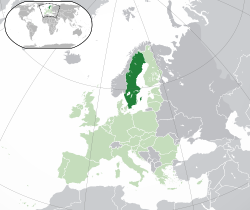 [Mapa de Suecia y Estados vecinos]Pertenencia a organizaciones regionales:  La Unión Europea, el Convenio sobre la Patente Europea y la Oficina de Propiedad Intelectual de la Unión Europea.Población:  Más de 10 millones (2017).PIB per cápita:  424.400 coronas suecas;  44.761 euros;  47.395 dólares de los Estados Unidos.Gasto nacional estimado en I+D (% del PIB):  3,31 (2013).Número de universidades dedicadas a la investigación:  28 universidades.Breve descripción de la red nacional de información sobre patentes (por ejemplo, bibliotecas especializadas en patentes o centros de apoyo a la tecnología y a la innovación):  La PRV difunde de diferentes maneras la información relativa a las patentes y la propiedad intelectual.  La estrategia de asesoramiento a los empresarios y las pymes consiste en combinar el acceso a la valiosa información que está disponible en las plataformas digitales con reuniones personales, y también en recurrir a intermediarios como las diferentes organizaciones públicas de asesoramiento.Tanto el sitio web de la PRV como el sitio web verksamt.se funcionan como plataformas digitales para la difusión de información.  Verksamt.se es un portal creado por una red de organismos suecos de apoyo a la innovación con el objetivo de proporcionar, en una plataforma común, toda la información necesaria para crear, desarrollar y dirigir una empresa.  La contribución de la PRV a esta red ha consistido en velar por que la información sobre propiedad intelectual esté disponible en un contexto pertinente.Con el fin de crear oportunidades para la celebración de reuniones personales, la PRV participa regularmente en los días regionales y locales de la innovación que se organizan en toda Suecia y ofrece información sobre la propiedad intelectual.La red de organismos de apoyo a la innovación (mencionada anteriormente) también participa en los días de la innovación, actos muy concurridos en los que la información sobre propiedad intelectual ocupa un lugar destacado.  En 2016, en el marco de la estrategia del Gobierno de Suecia en materia de exportación, se establecieron seis centros regionales de exportación.  La PRV es un organismo nacional que forma parte de esta red de centros orientados a ofrecer información y asesoramiento en materia de P.I.La PRV también ha establecido una red de intermediarios y organiza periódicamente cursos de formación y seminarios para estas organizaciones.  Por ejemplo, en colaboración con la Agencia Sueca para la Innovación, difunde desde 2013 seminarios a través de Internet sobre diversos temas relacionados con la P.I., con una frecuencia de 2 a 4 veces al año.  Estos seminarios también se difunden a través del sitio web de la PRV y pueden consultarse posteriormente.Industrias principales: La economía de Suecia es una economía desarrollada orientada a la exportación, en la que destacan la madera, la energía hidroeléctrica y el mineral de hierro, recursos naturales de una economía orientada hacia el comercio exterior.  Las principales industrias incluyen la fabricación de vehículos de motor, las telecomunicaciones, la industria farmacéutica, la producción de máquinas industriales, equipos de precisión, productos químicos, artículos para el hogar y electrodomésticos, la explotación forestal y la industria siderúrgica.Principales Estados con los que comercia el país (los 10 primeros de 2015, en orden descendente según el valor de los bienes exportados):  NoruegaAlemaniaEstados Unidos de AméricaReino UnidoDinamarcaFinlandiaPaíses BajosBélgicaFrancia China6 – PERFIL DE LAS SOLICITUDES DE PATENTENúmero de solicitudes nacionales recibidas – por campo técnicoNúmero de solicitudes PCT recibidas – por campo técnicoNúmero de solicitudes nacionales recibidas – según la vía utilizadaNúmero de solicitudes internacionales recibidas como Oficina receptoraPrincipales Oficinas/Estados en los que se reivindica la prioridad de solicitudes nacionalesSE, EP, US, CN, CA, KR, JP, AU y DE.Tiempo medio de tramitación de patentes nacionalesRetrasos en la tramitación de solicitudes a nivel nacional7 – APOYO REQUERIDONo se requiere ningún apoyo especial.8 – OTROSNo procede.9 – EVALUACIÓN POR OTRAS ADMINISTRACIONESTradicionalmente, la PRV ha participado en distintas actividades de evaluación y análisis comparativos con otras Administraciones internacionales.  Seguirá realizando esa labor en el futuro y está abierta a las sugerencias de cualquier Oficina nacional o internacional relativas a programas de evaluación mutua.  La PRV participará en la evaluación propuesta por el Canadá (CIPO) que tendrá lugar en 2018 en el marco de la Reunión del Subgrupo encargado de la Calidad.[Fin del Anexo y del documento]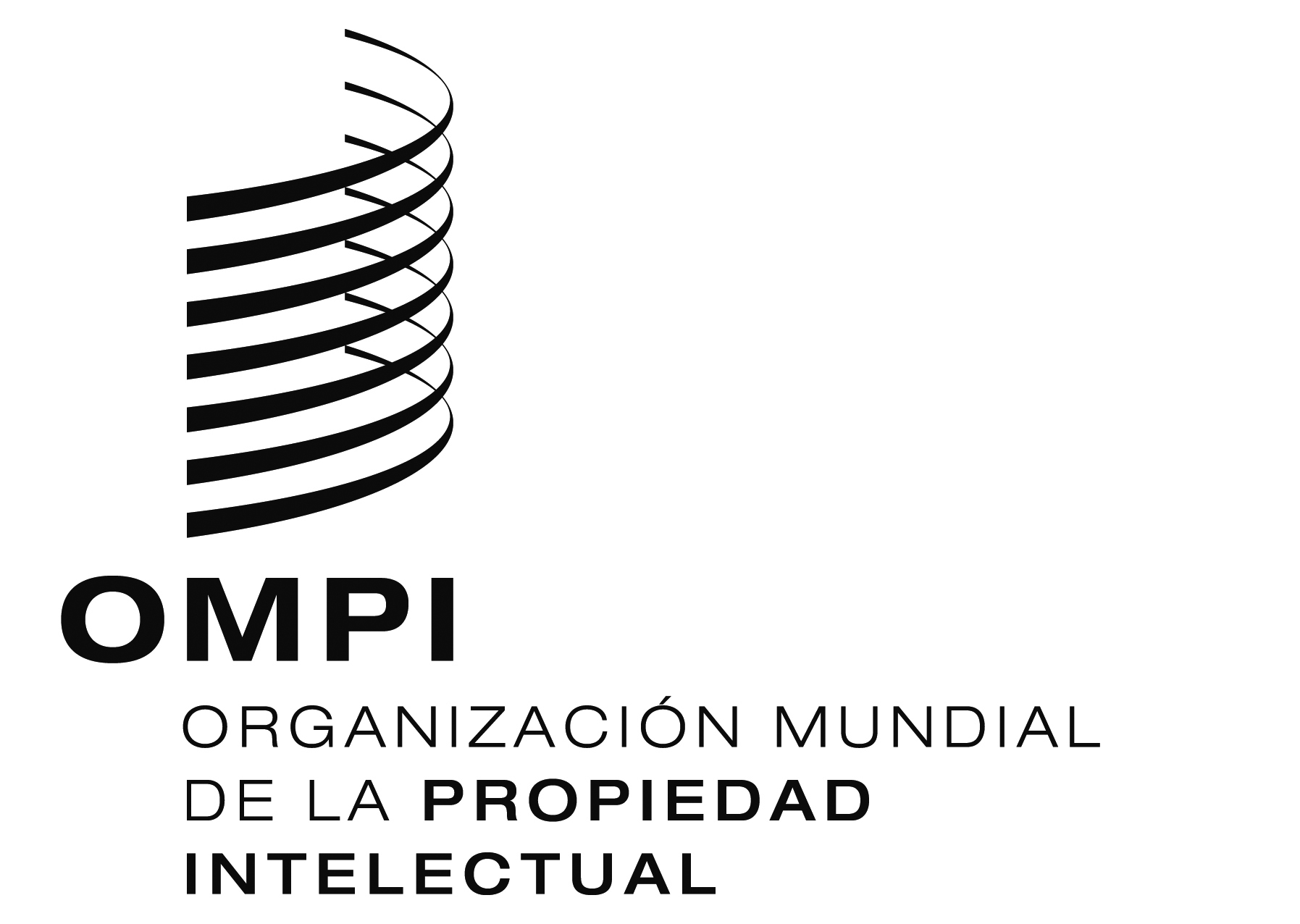 SPCT/CTC/30/18PCT/CTC/30/18PCT/CTC/30/18ORIGINAL:  INGLÉSORIGINAL:  INGLÉSORIGINAL:  INGLÉSfecha:  16 DE MARZO DE 2017fecha:  16 DE MARZO DE 2017fecha:  16 DE MARZO DE 2017Campo técnicoNº (en tiempo completo equivalente)Mecánica42Electricidad/electrónica40Química27Biotecnología5Total114Campo técnico / Año20122013201420152016Química359400381349330Ingeniería eléctrica354342324366383Instrumentos396352343328337Ingeniería mecánica9239961030963893Otros campos377376310354350N.d.2930366791TOTAL2.4382.4952.4252.4272.384Campo técnico / Año20122013201420152016Química231203180172112Ingeniería eléctrica520449349332198Instrumentos23821418613178Ingeniería mecánica426496483343237Otros campos15614712712895N.d.20253412261TOTAL1.5921.5341.3591.118982Vía / Año20122013201420152016Primera presentación nacional / prioridad interna2.2642.3232.2642.2692.243Prioridad con arreglo al Convenio de París94105937968Fase nacional del PCT8067687973Año20122013201420152016Número de solicitudes internacionales recibidas como RO1.6831.7781.6911.4471.352IndicadorCalculado a partir dePlazo (en meses)Hasta la búsquedaSolo la primera presentación.  Cálculo correspondiente a las búsquedas notificadas durante el año 2016.Plazo transcurrido entre el día de presentación y el día de notificación de la búsqueda realizada.7,0Hasta el primer examenSolo la primera presentación.  Plazo transcurrido entre el día de presentación y el día de notificación de la búsqueda realizada y del examen al solicitante durante el año 2016.Cabe señalar que la búsqueda y el examen se realizan conjuntamente.7,0Hasta la concesiónSolo la primera presentación.  Cálculo correspondiente a las solicitudes concedidas durante el año 2016.Plazo transcurrido entre el día de presentación y el día de concesión y publicación de la patente.28,9MedidaNúmero de solicitudesTodas las solitudes pendientes4.174Solicitudes en espera de la búsqueda (una vez abonadas las tasas correspondientes)1.241